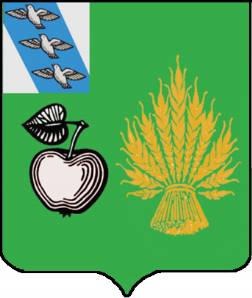 АДМИНИСТРАЦИЯБЕЛОВСКОГО РАЙОНА  КУРСКОЙ ОБЛАСТИП О С Т А Н О В Л Е Н И Еот 11.05.2021 № 358307 910 Курская область, сл.БелаяО внесении изменении и дополнений в постановление Администрации Беловского района Курской области от 14.04.2020 г.№ 335 «Об утверждении комиссии по делам несовершеннолетних и защите их прав»	В соответствии с законами Курской области от 28.11.2012г. № 119-ЗКО «О наделении органов местного самоуправления Курской области отдельными государственными полномочиями Курской области по созданию и обеспечению деятельности комиссий по делам несовершеннолетних и защите их прав», от 22.06.2012г. № 69-ЗКО « О комиссиях по делам несовершеннолетних и защите их прав в Курской области», в целях формирования комиссии по делам несовершеннолетних и защите их прав, Администрация Беловского района курской области ПОСТАНОВЛЯЕТ:	1.Внести следующие изменения и дополнения в состав комиссии по делам несовершеннолетних и защите их прав в Беловском районе Курской области, утвержденный постановлением Администрации Беловского района Курской области от 14.04.2020 г. №335 «О комиссии по делам несовершеннолетних и защите их прав Беловского района Курской области»:- в состав  комиссии  включить старшего инспектора Суджанского МФ ФКУУИИ  УФСИН России по Курской  области Кременева Александра Ивановича;- состав комиссии изложить в новой редакции (Прилагается).	2. Контроль за исполнением настоящего постановления возложить на заместителя главы Администрации Беловского района Курской области по социальным вопросам А.М. Ярыгина.	3.Постановление вступает в законную силу с момента его подписания.Глава Беловского района  Курской области                                                                        Н.В. ВолобуевПРИЛОЖЕНИЕк постановлению Администрации Беловского района Курской области                                                         от 11.05.2021 № 358СОСТАВКОМИССИИ ПО ДЕЛАМ  НЕСОВЕРШЕННОЛЕТНИХ  И ЗАЩИТЕ ИХ ПРАВ АДМИНИСТРАЦИИ БЕЛОВСКОГО РАЙОНА КУРСКОЙ ОБЛАСТИ1.Ярыгин Анатолий Михайлович заместитель главы Администрации Беловского района Курской области - председатель комиссии; 2.Шаповалов                             Андрей Валентинович начальник Управления образования Администрации Беловского района Курской области - заместитель председателя комиссии;  3.Соборов Олег Владимирович начальник  ОУУП и ПДН Отд МВД Росии по Беловскому району Курской области - заместитель председателя комиссии;  4.Щетинина Татьяна Павловна                 -главный специалист-эксперт Администрации Беловского района Курской области-  секретарь комиссии;                                                  Члены  комиссии:                                                Члены  комиссии:                                                Члены  комиссии:5.Ефременко                            Светлана  Анатольевнаспециалист центра ОКУ «Солнцевский   центр социальной  помощи» (по согласованию) 6.СорокинаКсения Владимировна  начальник отдела социальной защиты населения Администрации Беловского  района  Курской области;7.Польская Елена Николаевна начальник отдела Администрации  Беловского района Курской области:8.Мезененко  Татьяна Сергеевна                       инспектор ПДН ОУУП и ПДН отделения МВД России по Беловскому району, капитан полиции   (по согласованию)9.Смородская                                             Елена  Николаевна      директор  ОКУ «ЦЗН»  Беловского района  Курской области  (по согласованию)10.Чеканова                Ольга Николаевна      педагог-психолог Беловской СОШ   Беловского района Курской области;               11ПолянскаяЛюдмила Васильевнаспециалист по социальной работе ОКУ «Солнцевский центр социальной помощи»  в Беловском районе Курской области(по согласованию)12.Герасимов Михаил Николаевич     главный  врач ОБУЗ «Беловская ЦРБ»  (по согласованию) 13.Макаренко Василий Юрьевич дознователь отдела надзорной деятельности и профилактической работы по Суджанскому, Беловскому и Большесолдатскому районам  УНДиПР ГУ МЧС России  по Курской области капитан внутренней службы(по согласованию) ;               14.Вакуленко                                                                              Виктор Петровичконсультант Администрации  Беловского района Курской области (по правовой  работе); 15.Лозовская                                   Елена  Павловна     начальник отдела по вопросам культуры, молодежной  политики, физкультуры и      спорта Администрации Беловского районаКурской области;16.Бабичева Юлия Александровна психиатр-нарколог ОБУЗ «Беловская ЦРБ»(по согласованию)17.Гуков Вячеслав Дмитриевичдиректор Песчанской СОШ (по согласованию)18.КременевАлександр Иванович старший инспектор Суджанского МФ ФКУУИИ УФСИН России по Курской  области